		RÁMCOVÁ KUPNÍ SMLOUVA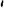 uzavřená dle ustanovení S 1746 odst. 2 zákonač. 89/2012 Sb., občanský zákoník, ve znění změn a doplňků(rámcová kupní smlouva o dodávce zboží)I. Smluvní stranyDiaSorin Czech s.r.o.	Se sídlem:	K Hájům 2606/2b, psč 155 OO, Praha 5 - Stodůlky	Jednající:	RNDr. Milan Šrot, ředitel a jednatel společnostiSpolečnost je zapsána v OR vedeném Městským soudem v Praze, odd. C, vl. 145925	10.	28497481	DIC:	CZ28497481(dále též jen jako „prodávající”)Zdravotní ústav se sídlem v Ústí nad Labem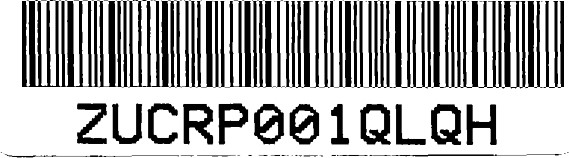 (dále též jen jako „kupující”)Il. Předmět smlouvyPředmětem této smlouvy je úprava podmínek dodávek diagnostických zdravotnických prostředků, které jsou podrobněji specifikovány v příloze č. 1 — Katalog a ceník diagnostických stanovení (dále též jen jako „zdravotnické prostředky” nebo „zboží”) prodávajícího kupujícímu. Tato smlouva tvoří spolu s ustanoveními občanského zákoníku právní rámec jednotlivých konkrétních kupních smluv, vznikajících při dodávkách zboží prodávajícím kupujícímu a upravuje základní podmínky a způsob uzavírání těchto smluv.Prodávající se zavazuje na základě této smlouvy dodávat kupujícímu diagnostické zdravotnické prostředky. Jednotlivé dodávky zboží se budou uskutečňovat na základě samostatných smluv, pro které platí podmínky této rámcové smlouvy, nedohodnou-li se strany v jednotlivých případech jinak.Kupující se zavazuje objednané zboží odebrat a zaplatit kupní cenu ve sjednané výši způsobem uvedeným dále v této smlouvě.Podkladem pro jednotlivé dodávky zboží je vždy písemná objednávka (zaslaná e-mailem, faxem, poštou) kupujícího s uvedením druhu, množství a místa dodání zboží.Okarnžikem obdržení objednávky se rozumí okamžik doručení písemné objednávky nebo objednávky zaslané formou e-mailové zprávy prodávajícímu.Kupní smlouva v konkrétním případě vzniká okamžikem doručení potvrzení objednávky kupujícího prodávajícím.III. Cenová ujednáníKupní cena zboží platná ke dni uzavření této smlouvy je uvedena v příloze této smlouvy.Kupní cena zboží zahrnuje cenu zboží, cenu dopravy do místa dodání včetně pojištění a celní poplatky.Placení a fakturace:prodávající vystaví fakturu nejdříve v den dodání a převzetí zboží kupujícím, faktura musí obsahovat: označení faktury a její číslo,  název a sídlo prodávajícího a kupujícího,  předmět plnění a datum zdanitelného plnění,  označení bankovního spojení prodávajícího,  udání ceny zboží, údaje o dani z přidané hodnoty,  další údaje dle obecně závazných právních předpisů.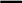 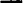 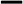 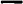 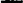 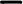 kupující může do data splatnosti fakturu vrátit:  obsahuje-li nesprávné cenové údaje,  chybí-li ve faktuře některá z náležitostí.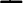 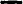 Lhůta splatnosti: Doba splatnosti jednotlivých faktur za jednotlivé dodávky je dohodnuta na 30 dní od data vystavení faktury.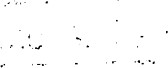 IV. Dodací podmínkyMístem dodání zboží je Zdravotní Ústav se sídlem v Ústí nad Labem, pracoviště Na Kabátě 229, 400 11 Ústí nad Labem.Termín dodání: prodávající bude dodávat zboží kupujícímu v pravidelných měsíčních dodávkách, pro reagencie platí, že musí být dodány nejpozději do 14 dnů po obdržení objednávky. Povinnost prodávajícího dodat kupujícímu zboží dle konkrétní kupní smlouvy je splněna okarnžikem předání zboží kupujícímu. Kupující je povinen provést řádnou přejímku dodaného zboží a převzetí zboží prodávajícímu potvrdit na dodacím listu. Nebezpečí škody na zboží přechází v takovém případě na kupujícího okamžikem, kdy mu prodávající umožní nakládat se zbožím.v. ZárukyProdávající je povinen dodat zboží v množství, jakosti a provedení podle této smlouvy a konkrétních kupních smluv.Vady jakosti zjistitelné kupujícím při přejímce zboží a vady množství zboží je nutno reklamovat okamžitě při převzetí zboží, jinak nároky z odpovědnosti za vady nevznikají.Prodávající se zavazuje dodávat kupujícímu zboží, do konce jehož doby minimální trvanlivosti (expirační doby) zbývají ke dni dodání zboží minimálně tři měsíce. Zboží, u něhož bude ke dni jeho dodání kupujícímu zbývat do konce expirační doby méně než tři měsíce, může být dodáno pouze po předchozí dohodě a s výslovným souhlasemodpovědného zaměstnance kupujícího. Ujednání tohoto odstavce neplatí pro zboží, jehož celková expirační doba je kratší než čtyři měsíce.Za předpokladu, že kupující splnil své závazky vyplývající z této smlouvy, poskytuje prodávající kupujícímu záruku za jakost v délce expirační doby uvedené na zboží.Nároky z odpovědnosti za vady zboží uplatňuje kupující u prodávajícího písemně reklarnačním listem. V reklamačním listě musí být uveden popis vady a jejích projevů a druh nároku kupujícího plynoucí z vad zboží (viz níže). Nároky z odpovědnosti za vady je kupující povinen uplatnit bez zbytečného odkladu poté, co kupující vady zjistí.Jestliže má dodané zboží vady, může kupující podle své volby požadovat:jde-li o vady provedení a jakosti — dodání náhradního zboží za zboží vadné, vadné zboží je povinen vrátit,jde-li o vady množství — dodání chybějícího množství,jde-li o vady právní — odstranění těchto vad,přiměřenou slevu z kupní ceny.Vl. Doba trvání1. Tato Smlouva se uzavírá na dobu neurčitou, pokud nebude ukončena kteroukoli ze Stran podle níže uvedeného článku VII.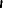 VII. UkončeníTato smlouva může být jednostranně vypovězena bez uvedení důvodu, doručením písemné výpovědi. Výpovědní doba je tři měsíce a počne běžet prvním dnem měsíce následujícího po měsíci, ve kterém byla písemná výpověď doručena druhé straně.Vedle odstavce VII. 1 je prodávající dále oprávněn, bez ohledu na jakékoli jiné právo nebo právní prostředek, který může mít k dispozici, ukončit tuto Smlouvu (jako celek, nebo její část) odstoupením s okamžitou účinností podaným kupujícímu písemně kdykoliv po dobu trvání této Smlouvy, jestliže:kupující bude v prodlení s jakoukoli platební povinností stanovenou v této Smlouvě o více jak 30 dnů a nezjedná nápravu do 30 dnů po obdržení písemného upozornění prodávajícího.kupující poruší kterékoli ustanovení této Smlouvy a toto porušení nenapraví ke spokojenosti prodávajícího do třiceti (30) dnů od obdržení písemného oznámení, v němž jej prodávající vyzve k nápravě.Vedle odstavce VII. 1 je kupující dále oprávněn, bez ohledu na jakékoli jiné právo nebo právní prostředek, který může mít k dispozici, ukončit tuto Smlouvu (jako celek, nebo jejl cast) odstoupením s okamžitou účinností podaným prodávajícímu písemně kdykoliv po dobu trvání této Smlouvy, jestliže:prodávající bude v prodlení s jakoukoli dodávkou dle této smlouvy o více jak 15 dnů a nezjedná nápravu do 15 dnů po obdržení písemného upozornění kupujícího.prodávající poruší kterékoli ustanovení této Smlouvy a toto porušení nenapraví ke spokojenosti kupujícího do třiceti (30) dnů od obdržení písemného oznámení, v němž jej kupující vyzve k nápravě.VIII. SankceV případě, že se kupující dostane do prodlení s úhradou faktury, má prodávající právo požadovat smluvní úrok z prodlení ve výši 0,025 % z fakturované částky za každý den prodlení.V případě, že se prodávající dostane do prodlení s dodáním zboží, má kupující právo požadovat smluvní úrok z prodlení ve výši 0,025 % z ceny objednaného zboží za každý den prodlení.IX. Všeobecná ujednáníTato smlouva nabývá platnosti dnem jejího podpisu oběma smluvními stranami a účinnosti zveřejněním v registru smluv.Prodávající je srozuměn se skutečností, že kupující je na základě zákona č. 340/2015 Sb., o zvláštních podmínkách účinnosti některých smluv, uveřejňování těchto smluv a o registru smluv (zákon o registru smluv), ve znění pozdějších předpisů, povinen uveřejnit tuto smlouvu v registru smluv a že může být dle zákona č. 106/ 1999 Sb., o svobodném přístupu k informacím, ve znění pozdějších předpisů, povinen o této smlouvě a právním vztahu jí založeném zpřístupnit či poskytnout všechny informace, které citované zákony nebo jiné právní předpisy z uveřejnění nebo zpřístupnění nevylučují.Jakékoli změny a dodatky této smlouvy musí být učiněny písemně a schváleny podpisem obou stran. Tyto dodatky se stanou nedílnou součástí této smlouvy.Všechny přílohy této smlouvy jsou její nedílnou součástí.Tato smlouva bude vyhotovena ve dvou stejnopisech, z nichž každý jednotlivě budepovažován za originál.V Ústí nad Labem dne	V Praze dne	26. 03,PFiIoha 1: Katalog a cenfk diagnostickYch stanoveniKontrolySpotFebni materiål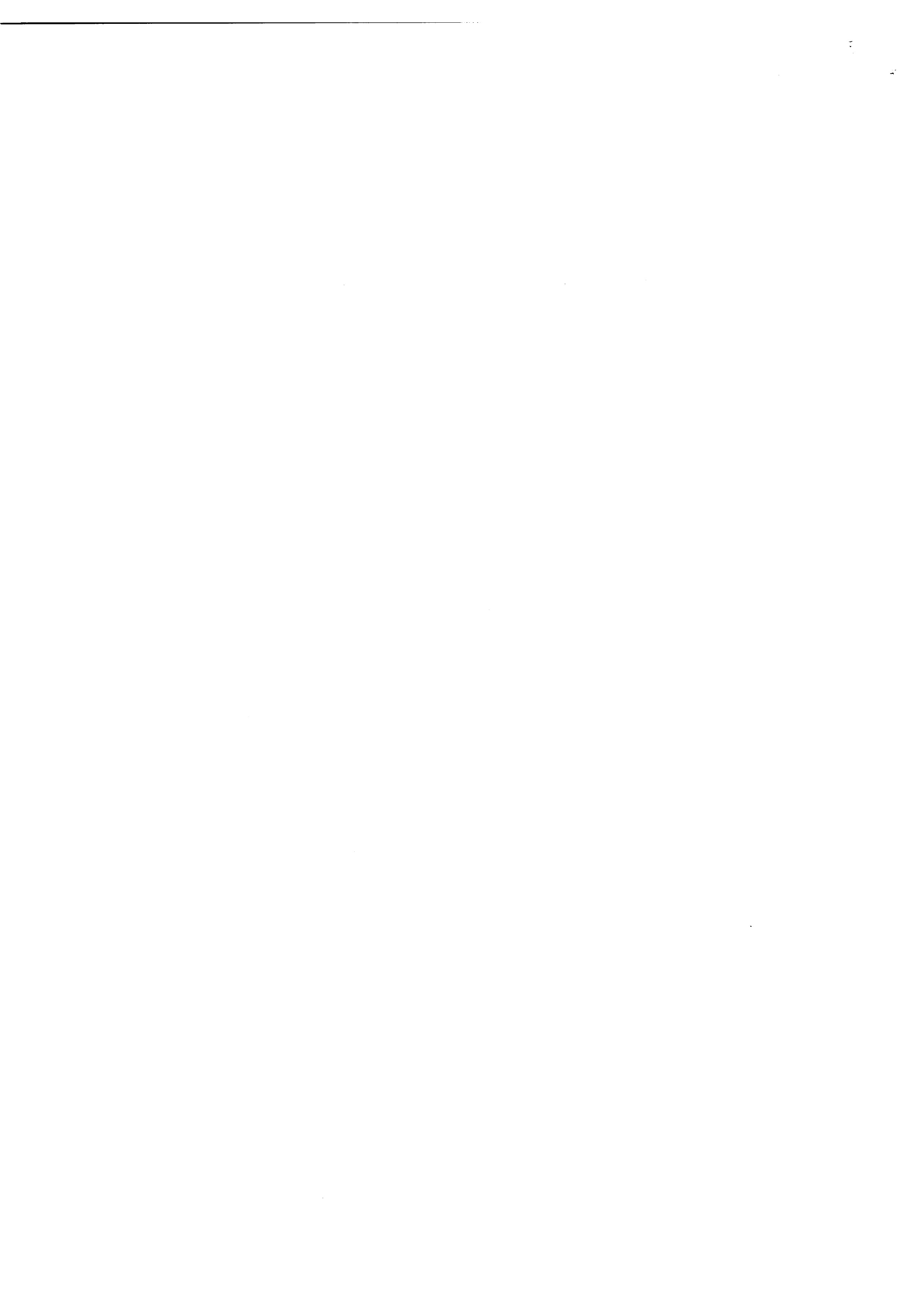 Zdravotní ústav Ústí nad LabemDošlo, č.j.: —	1Pro: Z Idě? It/ ILDÍ/() „19/6Se sídlem:Moskevská 1531/ 15, 400 01 Ústí nad LabemJednající:Ing. Pavel Bernáth, ředitel 71009361DIČ:CZ71009361za prodávajícíhoDiasorin Czech spol. s.r.o.RNDr. Milan šrot iájúrn Čzech 2606/2bs.r.o. ředitel a jednatel společriöSti' I &ëha 5 - Stodůlky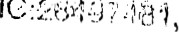 DIČ:CZ28497481za kupujícíhoIng. Pavel Bernáth ředitelZDRAVOT se sídlem v Ústí Moskevská 15, 400 01 71009361 Dič 601ŮSTAVd Labemstí nad Labem009361za prodávajícíhoDiasorin Czech spol. s.r.o.RNDr. Milan šrot iájúrn Čzech 2606/2bs.r.o. ředitel a jednatel společriöSti' I &ëha 5 - StodůlkyDIČ:CZ28497481za kupujícíhoIng. Pavel Bernáth ředitelZDRAVOT se sídlem v Ústí Moskevská 15, 400 01 71009361 Dič 601ŮSTAVd Labemstí nad Labem009361za prodávajícíhoDiasorin Czech spol. s.r.o.RNDr. Milan šrot iájúrn Čzech 2606/2bs.r.o. ředitel a jednatel společriöSti' I &ëha 5 - StodůlkyDIČ:CZ28497481za kupujícíhoIng. Pavel Bernáth ředitelZDRAVOT se sídlem v Ústí Moskevská 15, 400 01 71009361 Dič 601319200LIAISON XL-Starter Kit3 040319100LIAISON Wash/System Liquid4 621 KöX0025SOLID WASTE BAG (QTY 50)2 900X0015 ELIAISON XL DiTi (6912 Disposable Tips)14 900LIAISON XL Cuvettes (7200 Cuvette)7 500310995LIAISON XL Cleaning Tool2 300X0022LIQUI-NOX1 180K6d zboäiNézev zboiiPoäet testü v balenfCena KE za balenf bez DPHReagencie310500LIAISON EBV lgM1005 655310510LIAISON VCA lgG1005 510310520LIAISON EBNA lgG1005 510310540LIAISON EA lgG1006 137310600LIAISON 250H VITAMIN D TOTAL ASSAY10010 200310720LIAISON Rubella lgG1004 000310730LIAISON Rubella lgM1004 000 Kö310850LIAISON VZV lgG1005 960310860LIAISON VZV lgM502 980314121LIAISON TPA-M1008 550314701LIAISON Sloo10017 000319117LIAISON Sloo Cal (low/high)2 700317000LIAISON Biotrin Parvovirus B19 lgG504 000 Kö317010LIAISON Biotrin Parvovirus B19 lgM504 000318810LIAISON Measles lgG1005 750318820LIAISON Measles lgM503 500318830LIAISON Mumps lgM504 000 Kö318840LIAISON Mumps lgG1004 500310501LIAISON Control EBV lgM1 710310511LIAISON Control VCA lgG1 710310521LIAISON Control EBNA lgG1 710310541LIAISON Control EA lgG1 710310601LIAISON 250H VITAMIN D TOTAL CONTROL SE1 695310721LIAISON Control Rubella lgG2 000310731LIAISON Control Rubella lgM (40T)2 000310851LIAISON Control VZV lgG1 500310861LIAISON Control VZV lgM1 500319112LIAISON Sloo Controlle Level 1 & 24 700 Kö317001LIAISON Biotrin Control Parv. B19 lgG2 000317011LIAISON Biotrin Control Parv. B19 lgM2 000318811LIAISON Control Measles I G1 600318821LIAISON Control Measles IgM1 800318831LIAISON Control Mumps lgM2 000318841LIAISON Control Mumps lgG2 000319107LIAISON Control TPA - 92267031 710